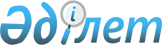 Талғар аудандық мәслихатының 2015 жылғы 22 желтоқсандағы "Талғар ауданының 2016-2018 жылдарға арналған аудандық бюджеті туралы" № 51-292 шешіміне өзгерістер енгізу туралы
					
			Күшін жойған
			
			
		
					Алматы облысы Талғар аудандық мәслихатының 2016 жылғы 20 шілдедегі № 6-29 шешімі. Алматы облысы Әділет департаментінде 2016 жылы 28 шілдеде № 3927 болып тіркелді. Күші жойылды - Алматы облысы Талғар аудандық мәслихатының 2017 жылғы 09 маусымдағы № 15-88 шешімімен
      Ескерту. Күші жойылды - Алматы облысы Талғар аудандық мәслихатының 09.06.2017 № 15-88 (алғашқы ресми жарияланған күнінен кейін күнтізбелік он күн өткен соң қолданысқа енгізіледі) шешімімен.

      2008 жылғы 4 желтоқсандағы Қазақстан Республикасының Бюджет кодексінің 106-бабының 4-тармағына, "Қазақстан Республикасындағы жергілікті мемлекеттік басқару және өзін-өзі басқару туралы" 2001 жылғы 23 қаңтардағы Қазақстан Республикасы Заңының 6-бабының 1-тармағының 1) тармақшасына сәйкес, Талғар аудандық мәслихаты ШЕШІМ ҚАБЫЛДАДЫ:

      1. Талғар аудандық мәслихатының 2015 жылғы 22 желтоқсандағы "Талғар ауданының 2016-2018 жылдарға арналған аудандық бюджеті туралы" № 51-292 шешіміне (нормативтік құқықтық актілерді мемлекеттік тіркеу Тізілімінде 2015 жылдың 29 желтоқсанында № 3646 тіркелген, аудандық "Талғар" газетінде 2016 жылдың 15 қаңтарында № 02-03 (4186-4187) жарияланған), Талғар аудандық мәслихатының 2016 жылғы 5 ақпандағы "Талғар аудандық мәслихатының 2015 жылғы 22 желтоқсандағы "Талғар ауданының 2016-2018 жылдарға арналған аудандық бюджеті туралы" № 51-292 шешіміне өзгерістер енгізу туралы" № 54-301 шешіміне (нормативтік құқықтық актілерді мемлекеттік тіркеу Тізілімінде 2016 жылдың 16 ақпанында № 3717 тіркелген, аудандық "Талғар" газетінде 2016 жылдың 23 ақпанында № 10-11 (4194-4195) жарияланған), Талғар аудандық мәслихатының 2016 жылғы 29 наурыздағы "Талғар аудандық мәслихатының 2015 жылғы 22 желтоқсандағы "Талғар ауданының 2016-2018 жылдарға арналған аудандық бюджеті туралы" № 51-292 шешіміне өзгерістер енгізу туралы" № 2-9 шешіміне (нормативтік құқықтық актілерді мемлекеттік тіркеу Тізілімінде 2016 жылдың 6 сәуірінде № 3773 тіркелген, аудандық "Талғар" газетінде 2016 жылдың 15 сәуірінде № 18-19 (4202-4203) жарияланған), Талғар аудандық мәслихатының 2016 жылғы 20 мамырдағы "Талғар аудандық мәслихатының 2015 жылғы 22 желтоқсандағы "Талғар ауданының 2016-2018 жылдарға арналған аудандық бюджеті туралы" № 51-292 шешіміне өзгерістер енгізу туралы" № 4-20 шешіміне (нормативтік құқықтық актілерді мемлекеттік тіркеу Тізілімінде 2016 жылдың 31 мамырдағы № 3869 тіркелген, аудандық "Талғар" газетінде 2016 жылдың 17 маусымдағы № 27-28 (4205-4206) жарияланған) келесі өзгерістер енгізілсін: 

      көрсетілген шешімнің 1-тармағы жаңа редакцияда баяндалсын:

      "1. 2016-2018 жылдарға арналған аудандық бюджет 1, 2, 3-қосымшаларға сәйкес, оның ішінде 2016 жылға келесі көлемдерде бекітілсін:

      1) кірістер 15 133 857 мың теңге, оның ішінде:

      салықтық түсімдер 2 549 785 мың теңге;

      салықтық емес түсімдер 72 446 мың теңге;

      негізгі капиталды сатудан түсетін түсімдер 657 489 мың теңге; 

      трансферттер түсімдері 11 854 137 мың теңге, оның ішінде:

      ағымдағы нысаналы трансферттер 6 521 426 мың теңге; 

      нысаналы даму трансферттер 3 326 362 мың теңге;

      субвенциялар 2 006 349 мың теңге; 

      2) шығындар 15 179 377 мың теңге;

      3) таза бюджеттік кредиттеу 564 357 мың теңге, оның ішінде:

      бюджеттік кредиттер 575 106 мың теңге;

      бюджеттік кредиттерді өтеу 10 749 мың теңге;

      4) қаржы активтерімен операциялар бойынша сальдо 5 910 мың теңге;

      5) бюджет тапшылығы (профициті) (-) 615 787 мың теңге;

      6) бюджет тапшылығын қаржыландыру (профицитін пайдалану) 615 787 мың теңге.". 

      2. Көрсетілген шешімнің 1-қосымшасы осы шешімнің қосымшасына сәйкес жаңа редакцияда баяндалсын.

      3. "Талғар аудандық экономика және бюджеттік жоспарлау бөлімі" мемлекеттік мекемесінің басшысына (келісім бойынша А. М. Кисибаева) осы шешімді әділет органдарында мемлекеттік тіркелгеннен кейін ресми және мерзімді баспа басылымдарында, сондай-ақ Қазақстан Республикасының Үкіметі айқындаған интернет-ресурста және аудандық мәслихаттың интернет-ресурсында жариялау жүктелсін. 

      4. Осы шешімнің орындалуын бақылау аудандық мәслихаттың "Әлеуметтік-экономикалық даму, тарифтік саясат, шағын және орта кәсіпкерлікті дамыту және бюджет мәселелері жөніндегі" тұрақты комиссиясына жүктелсін. 

      5. Осы шешім 2016 жылдың 1 қаңтарынан бастап қолданысқа енгізіледі. Талғар ауданының 2016 жылға арналған бюджеті
					© 2012. Қазақстан Республикасы Әділет министрлігінің «Қазақстан Республикасының Заңнама және құқықтық ақпарат институты» ШЖҚ РМК
				
      Талғар аудандық мәслихат

      сессиясының төрағасы

Қ.Түргенбаев

      Талғар аудандық мәслихат

      хатшысы

Ж. Еңкебайұлы
Талғар аудандық мәслихатының 2016 жылғы 20 шілдедегі "Талғар аудандық мәслихатының 2015 жылғы 22 желтоқсандағы "Талғар ауданының 2016 -2018 жылдарға арналған аудандық бюджеті туралы" № 51-292 шешіміне өзгерістер енгізу туралы" № 6-29 шешіміне қосымшаТалғар аудандық мәслихатының 2015 жылғы 22 желтоқсандағы "Талғар ауданының 2016-2018 жылдарға арналған аудандық бюджеті туралы" № 51-292 шешімімен бекітілген 1-қосымша
Санаты
Санаты
Санаты
Санаты
Сомасы (мың теңге)
 Сыныбы
 Сыныбы
 Сыныбы
Сомасы (мың теңге)
Ішкі сыныбы
Ішкі сыныбы
Сомасы (мың теңге)
Атауы
Сомасы (мың теңге)
1. Кiрiстер
15133857
1
Салықтық түсімдер
2549785
01
Табыс салығы
570710
2
Жеке табыс салығы
570710
04
Меншiкке салынатын салықтар 
1568252
1
Мүлiкке салынатын салықтар
1095209
3
Жер салығы
81310
4
Көлiк құралдарына салынатын салық
387824
5
Бiрыңғай жер салығы
3909
05
Тауарларға ,жұмыстарға және қызметтерге салынатын ішкі салықтар
321569
2
Акциздер
167412
3
Табиғи және басқа ресурстарды пайдаланғаны үшін түсетін түсімдер
9788
4
Кәсiпкерлiк және кәсiби қызметтi жүргiзгені үшiн алынатын алымдар
140581
5
Ойын бизнесіне салық
3788
08
Заңдық мәнді іс-әрекеттерді жасағаны және (немесе) оған уәкілеттігі бар мемлекеттік органдар немесе лауазымды адамдар құжаттар бергені үшін алынатын міндетті төлемдер
89254
1
Мемлекеттiк баж
89254
2
Салықтық емес түсiмдер
72446
01
Мемлекеттік меншіктен түсетін кірістер
1351
5
Мемлекет меншігіндегі мүлікті жалға беруден түсетін кірістер 
1351
04
Мемлекеттік бюджеттен қаржыландырылатын, сондай-ақ Қазақстан Республикасының Ұлттық Банкінің бюджетінен (шығыстар сметасынан) ұсталатын және қаржыландырылатын мемлекеттік макемелер салатын айыппұлдар, өсімпұлдар, санкциялар, өндіріп алулар
8400
06
Басқа да салықтық емес түсімдер 
62695
1
Басқа да салықтық емес түсімдер 
62695
3
Негізгі капиталды сатудан түсетін түсімдер
657489
03
Жерді және материалдық емес активтерді сату
657489
1
Жерді сату
657489
4
Трансферттер түсімдері
11854137
02
Мемлекеттік басқарудың жоғары тұрған органдарынан түсетін трансферттер
11854137
2
Облыстық бюджеттен түсетін трансферттер 
11854137
Функционалдық топ
Функционалдық топ
Функционалдық топ
Функционалдық топ
Функционалдық топ
Сомасы (мың теңге)
Кіші функция
Кіші функция
Кіші функция
Кіші функция
Сомасы (мың теңге)
Бюджеттік бағдарламалардың әкімшісі
Бюджеттік бағдарламалардың әкімшісі
Бюджеттік бағдарламалардың әкімшісі
Сомасы (мың теңге)
Бағдарлама
Бағдарлама
Сомасы (мың теңге)
Атауы
Сомасы (мың теңге)
2. Шығындар
15179377
01
Жалпы сипаттағы мемлекеттiк қызметтер 
395187
1
Мемлекеттiк басқарудың жалпы функцияларын орындайтын өкiлдi, атқарушы және басқа органдар
363264
112
Аудан (облыстық маңызы бар қала) мәслихатының аппараты
18673
001
Аудан (облыстық маңызы бар қала) мәслихатының қызметін қамтамасыз ету жөніндегі қызметтер
18673
122
Аудан (облыстық маңызы бар қала) әкімінің аппараты
87516
001
Аудан (облыстық маңызы бар қала) әкімінің қызметін қамтамасыз ету жөніндегі қызметтер
84316
003
Мемлекеттік органның күрделі шығыстары
3200
123
Қаладағы аудан, аудандық маңызы бар қала, кент, ауыл, ауылдық округ әкімінің аппараты
257075
001
Қаладағы аудан, аудандық маңызы бар қаланың, кент, ауыл, ауылдық округ әкімінің қызметін қамтамасыз ету жөніндегі қызметтер
257075
2
Қаржылық қызмет
15397
452
Ауданның (облыстық маңызы бар қаланың) қаржы бөлімі
15397
001
Ауданның (облыстық маңызы бар қаланың) бюджетін орындау және коммуналдық меншігін басқару саласындағы мемлекеттік саясатты іске асыру жөніндегі қызметтер 
12427
003
Салық салу мақсатында мүлікті бағалауды жүргізу
2540
010
Жекешелендіру, коммуналдық меншікті басқару, жекешелендіруден кейінгі қызмет және осыған байланысты дауларды реттеу
430
5
Жоспарлау және статистикалық қызмет
16526
453
Ауданның (облыстық маңызы бар қаланың) экономика және бюджеттік жоспарлау бөлімі
16526
001
Экономикалық саясатты, мемлекеттік жоспарлау жүйесін қалыптастыру және дамыту саласындағы мемлекеттік саясатты іске асыру жөніндегі қызметтер
16126
004
Мемлекеттік органның күрделі шығыстары
400
02
Қорғаныс
34231
1
Әскери мұқтаждар
3157
122
Аудан (облыстық маңызы бар қала) әкімінің аппараты
3157
005
Жалпыға бірдей әскери міндетті атқару шеңберіндегі іс-шаралар
3157
2
Төтенше жағдайлар жөнiндегi жұмыстарды ұйымдастыру
31074
122
Аудан (облыстық маңызы бар қала) әкімінің аппараты
31074
006
Аудан (облыстық маңызы бар қала) ауқымындағы төтенше жағдайлардың алдын алу және оларды жою
30325
007
Аудандық (қалалық) ауқымдағы дала өрттерінің, сондай-ақ мемлекеттік өртке қарсы қызмет органдары құрылмаған елдi мекендерде өрттердің алдын алу және оларды сөндіру жөніндегі іс-шаралар
749
03
Қоғамдық тәртіп, қауіпсіздік, құқықтық, сот, қылмыстық-атқару қызметі
2347
9
Қоғамдық тәртіп және қауіпсіздік саласындағы өзге де қызметтер
2347
485
Ауданның (облыстық маңызы бар қаланың) жолаушылар көлігі және автомобиль жолдары бөлімі
2347
021
Елдi мекендерде жол қозғалысы қауiпсiздiгін қамтамасыз ету
2347
04
Бiлiм беру
12514333
1
Мектепке дейiнгi тәрбие және оқыту
1383301
464
Ауданның (облыстық маңызы бар қаланың) білім бөлімі
1380720
009
Мектепке дейінгі тәрбие мен оқыту ұйымдарының қызметін қамтамасыз ету
565832
040
Мектепке дейінгі білім беру ұйымдарында мемлекеттік білім беру тапсырысын іске асыруға
814888
467
Ауданның (облыстық маңызы бар қаланың) құрылыс бөлімі
2581
037
Мектепке дейiнгi тәрбие және оқыту объектілерін салу және реконструкциялау
2581
2
Бастауыш, негізгі орта және жалпы орта білім беру
10124269
464
Ауданның (облыстық маңызы бар қаланың) білім бөлімі
6729192
003
Жалпы білім беру
6606250
006
Балаларға қосымша білім беру
122942
465
Ауданның (облыстық маңызы бар қаланың) дене шынықтыру және спорт бөлімі
105082
017
Балалар мен жасөспірімдерге спорт бойынша қосымша білім беру
105082
467
Ауданның (облыстық маңызы бар қаланың) құрылыс бөлімі
3289995
024
Бастауыш, негізгі орта және жалпы орта білім беру объектілерін салу және реконструкциялау
3289995
4
Техникалық және кәсіптік, орта білімнен кейінгі білім беру
34249
464
Ауданның (облыстық маңызы бар қаланың) білім бөлімі
34249
018
Кәсіптік оқытуды ұйымдастыру
34249
9
Бiлiм беру саласындағы өзге де қызметтер
972514
464
Ауданның (облыстық маңызы бар қаланың) білім бөлімі
972514
001
Жергілікті деңгейде білім беру саласындағы мемлекеттік саясатты іске асыру жөніндегі қызметтер
13441
004
Ауданның (областык маңызы бар қаланың) мемлекеттік білім беру мекемелерінде білім беру жүйесін ақпараттандыру
28650
005
Ауданның (облыстық маңызы бар қаланың) мемлекеттік білім беру мекемелер үшін оқулықтар мен оқу-әдiстемелiк кешендерді сатып алу және жеткізу
287795
015
Жетім баланы (жетім балаларды) және ата-аналарының қамқорынсыз қалған баланы (балаларды) күтіп-ұстауға қамқоршыларға (қорғаншыларға) ай сайынға ақшалай қаражат төлемі
51472
067
Ведомстволық бағыныстағы мемлекеттік мекемелерінің және ұйымдарының күрделі шығыстары
591156
06
Әлеуметтiк көмек және әлеуметтiк қамсыздандыру
311232
1
Әлеуметтiк қамсыздандыру
36568
451
Ауданның (облыстық маңызы бар қаланың) жұмыспен қамту және әлеуметтік бағдарламалар бөлімі
32768
005
Мемлекеттік атаулы әлеуметтік көмек 
4990
016
18 жасқа дейінгі балаларға мемлекеттік жәрдемақылар
27778
464
Ауданның (облыстық маңызы бар қаланың) білім бөлімі
3800
030
Патронат тәрбиешілерге берілген баланы (балаларды) асырап бағу 
3800
2
Әлеуметтiк көмек
238423
451
Ауданның (облыстық маңызы бар қаланың) жұмыспен қамту және әлеуметтік бағдарламалар бөлімі
238423
002
Жұмыспен қамту бағдарламасы
57326
004
Ауылдық жерлерде тұратын денсаулық сақтау, білім беру, әлеуметтік қамтамасыз ету, мәдениет, спорт және ветеринар мамандарына отын сатып алуға Қазақстан Республикасының заңнамасына сәйкес әлеуметтік көмек көрсету
24529
006
Тұрғын үйге көмек көрсету
15296
007
Жергілікті өкілді органдардың шешімі бойынша мұқтаж азаматтардың жекелеген топтарына әлеуметтік көмек
20028
010
Үйден тәрбиеленіп және оқытылатын мүгедек балаларды материалдық қамтамасыз ету
4581
014
Мұқтаж азаматтарға үйде әлеуметтiк көмек көрсету
39924
017
Мүгедектерді оңалту жеке бағдарламасына сәйкес, мұқтаж мүгедектерді міндетті гигиеналық құралдармен және ымдау тілі мамандарының қызмет көрсетуін, жеке көмекшілермен қамтамасыз ету
76739
9
Әлеуметтiк көмек және әлеуметтiк қамтамасыз ету салаларындағы өзге де қызметтер
36241
451
Ауданның (облыстық маңызы бар қаланың) жұмыспен қамту және әлеуметтік бағдарламалар бөлімі
36241
001
Жергілікті деңгейде халық үшін әлеуметтік бағдарламаларды жұмыспен қамтуды қамтамасыз етуді іске асыру саласындағы мемлекеттік саясатты іске асыру жөніндегі қызметтер 
30571
011
Жәрдемақыларды және басқа да әлеуметтік төлемдерді есептеу, төлеу мен жеткізу бойынша қызметтерге ақы төлеу
2266
050
Мүгедектердің құқықтарын қамтамасыз ету және өмір сүру сапасын жақсарту жөніндегі іс-шаралар жоспарын іске асыру
3404
07
Тұрғын үй-коммуналдық шаруашылық
777393
1
Тұрғын үй шаруашылығы
267472
463
Ауданның (облыстық маңызы бар қаланың) жер қатынастары бөлімі
3942
07
1
463
016
Мемлекет мұқтажы үшін жер учаскелерін алу
3942
464
Ауданның (облыстық маңызы бар қаланың) білім бөлімі
36107
026
"Жұмыспен қамту 2020 жол картасы бойынша қалаларды және ауылдық елді мекендерді дамыту шеңберінде объектілерді жөндеу" 
36107
467
Ауданның (облыстық маңызы бар қаланың) құрылыс бөлімі
143379
003
Коммуналдық тұрғын үй қорының тұрғын үйін жобалау және (немесе) салу, реконструкциялау
87486
004
Инженерлік-коммуникациялық инфрақұрылымды жобалау, дамыту және (немесе) жайластыру
55893
485
Ауданның (облыстық маңызы бар қаланың) жолаушылар көлігі және автомобиль жолдары бөлімі
66017
004
Жұмыспен қамту 2020 жол картасы бойынша қалаларды және ауылдық елді мекендерді дамыту шеңберінде объектілерді жөндеу және абаттандыру
66017
487
Ауданның (облыстық маңызы бар қаланың) тұрғын үй-коммуналдық шаруашылық және тұрғын үй инспекциясы бөлімі
18027
001
Тұрғын үй-коммуналдық шаруашылық және тұрғын үй қоры саласында жергілікті деңгейде мемлекеттік саясатты іске асыру бойынша қызметтер
11343
041
Жұмыспен қамту 2020 жол картасы бойынша қалаларды және ауылдық елді мекендерді дамыту шеңберінде объектілерді жөндеу және абаттандыру
6684
2
Коммуналдық шаруашылық
489921
487
Ауданның (облыстық маңызы бар қаланың) тұрғын үй-коммуналдық шаруашылық және тұрғын үй инспекциясы бөлімі
489921
016
Сумен жабдықтау және су бұру жүйесінің жұмыс істеуі
6500
028
Коммуналдық шаруашылықты дамыту
57128
029
Сумен жабдықтау және су бұру жүйесінің жұмыс істеуі
3000
058
Ауылдық елді мекендердегі сумен жабдықтау және су бұру жүйелерін дамыту
423293
07
3
Елді-мекендерді абаттандыру
20000
123
Қаладағы аудан, аудандық маңызы бар қала, кент, ауыл, ауылдық округ әкімінің аппараты
20000
008
Елдi мекендердегі көшелердi жарықтандыру
20000
08
Мәдениет, спорт, туризм және ақпараттық кеңістiк
141474
1
Мәдениет саласындағы қызмет
58249
455
Ауданның (облыстық маңызы бар қаланың) мәдениет және тілдерді дамыту бөлімі
35368
003
Жергілікті деңгейде мәдени-демалыс жұмыстарын қолдау
35368
11
2
467
Ауданның (облыстық маңызы бар қаланың) құрылыс бөлімі
22881
011
Мәдениет объектілерін дамыту
22881
2
Спорт
11099
465
Ауданның (облыстық маңызы бар қаланың) дене шынықтыру және спорт бөлімі
11099
001
Жергілікті деңгейде дене шынықтыру және спорт саласындағы мемлекеттік саясатты іске асыру жөніндегі қызметтер
6500
006
Аудандық (облыстық маңызы бар қалалық) деңгейде спорттық жарыстар өткiзу
265
007
Әртүрлi спорт түрлерi бойынша аудан (облыстық маңызы бар қала) құрама командаларының мүшелерiн дайындау және олардың облыстық спорт жарыстарына қатысуы
4334
3
Ақпараттық кеңiстiк
47821
455
Ауданның (облыстық маңызы бар қаланың) мәдениет және тілдерді дамыту бөлімі
29499
006
Аудандық (қалалық) кiтапханалардың жұмыс iстеуi
28718
007
Мемлекеттiк тiлдi және Қазақстан халқының басқа да тiлдерін дамыту
781
456
Ауданның (облыстық маңызы бар қаланың) ішкі саясат бөлімі
18322
002
Мемлекеттік ақпараттық саясат жүргізу жөніндегі қызметтер
18322
9
Мәдениет, спорт, туризм және ақпараттық кеңiстiктi ұйымдастыру жөнiндегi өзге де қызметтер
24305
455
Ауданның (облыстық маңызы бар қаланың) мәдениет және тілдерді дамыту бөлімі
7390
001
Жергілікті деңгейде тілдерді және мәдениетті дамыту саласындағы мемлекеттік саясатты іске асыру жөніндегі қызметтер
6990
032
Ведомстволық бағыныстағы мемлекеттік мекемелерінің және ұйымдарының күрделі шығыстары
400
456
Ауданның (облыстық маңызы бар қаланың) ішкі саясат бөлімі
16915
001
Жергілікті деңгейде ақпарат, мемлекеттілікті нығайту және азаматтардың әлеуметтік сенімділігін қалыптастыру саласында мемлекеттік саясатты іске асыру жөніндегі қызметтер
16915
10
Ауыл, су, орман, балық шаруашылығы, ерекше қорғалатын табиғи аумақтар, қоршаған ортаны және жануарлар дүниесін қорғау, жер қатынастары
219647
1
Ауыл шаруашылығы
102816
453
Ауданның (облыстық маңызы бар қаланың) экономика және бюджеттік жоспарлау бөлімі
12883
099
Мамандардың әлеуметтік көмек көрсетуі жөніндегі шараларды іске асыру
12883
462
Ауданның (облыстық маңызы бар қаланың) ауыл шаруашылығы бөлімі
55198
001
Жергілікті деңгейде ауыл шаруашылығы саласындағы мемлекеттік саясатты іске асыру жөніндегі қызметтер
55198
473
Ауданның (облыстық маңызы бар қаланың) ветеринария бөлімі
34735
001
Жергілікті деңгейде ветеринария саласындағы мемлекеттік саясатты іске асыру жөніндегі қызметтер
15954
006
Ауру жануарларды санитарлық союды ұйымдастыру
2500
007
Қаңғыбас иттер мен мысықтарды аулауды және жоюды ұйымдастыру
5000
008
Алып қойылатын және жойылатын ауру жануарлардың, жануарлардан алынатын өнімдер мен шикізаттың құнын иелеріне өтеу
7839
009
Жануарлардың энзоотиялық аурулары бойынша ветеринариялық іс-шараларды жүргізу
322
010
Ауыл шаруашылығы жануарларын сәйкестендіру жөніндегі іс-шараларды өткізу
3120
6
Жер қатынастары
34111
463
Ауданның (облыстық маңызы бар қаланың) жер қатынастары бөлімі
34111
001
Аудан (облыстық маңызы бар қала) аумағында жер қатынастарын реттеу саласындағы мемлекеттік саясатты іске асыру жөніндегі қызметтер
8927
006
Аудандардың, облыстық маңызы бар, аудандық маңызы бар қалалардың, кенттердiң, ауылдардың, ауылдық округтердiң шекарасын белгiлеу кезiнде жүргiзiлетiн жерге орналастыру
25184
9
Ауыл, су, орман, балық шаруашылығы, қоршаған ортаны қорғау және жер қатынастары саласындағы басқа да қызметтер
82720
473
Ауданның (облыстық маңызы бар қаланың) ветеринария бөлімі
82720
011
Эпизоотияға қарсы іс-шаралар жүргізу
82720
11
Өнеркәсіп, сәулет, қала құрылысы және құрылыс қызметі
18628
2
Сәулет, қала құрылысы және құрылыс қызметі
18628
467
Ауданның (облыстық маңызы бар қаланың) құрылыс бөлімі
10774
001
Жергілікті деңгейде құрылыс саласындағы мемлекеттік саясатты іске асыру жөніндегі қызметтер
10774
468
Ауданның (облыстық маңызы бар қаланың) сәулет және қала құрылысы бөлімі
7854
001
Жергілікті деңгейде сәулет және қала құрылысы саласындағы мемлекеттік саясатты іске асыру жөніндегі қызметтер
7854
12
Көлiк және коммуникация
462987
1
Автомобиль көлiгi
455343
485
Ауданның (облыстық маңызы бар қаланың) жолаушылар көлігі және автомобиль жолдары бөлімі
455343
023
Автомобиль жолдарының жұмыс істеуін қамтамасыз ету
455343
9
Көлiк және коммуникациялар саласындағы өзге де қызметтер
7644
485
Ауданның (облыстық маңызы бар қаланың) жолаушылар көлігі және автомобиль жолдары бөлімі
7644
001
Жергілікті деңгейде жолаушылар көлігі және автомобиль жолдары саласындағы мемлекеттік саясатты іске асыру жөніндегі қызметтер
7644
13
Басқалар
158198
3
Кәсiпкерлiк қызметтi қолдау және бәсекелестікті қорғау
11999
469
Ауданның (облыстық маңызы бар қаланың) кәсіпкерлік бөлімі
11999
001
Жергілікті деңгейде кәсіпкерлікті дамыту саласындағы мемлекеттік саясатты іске асыру жөніндегі қызметтер
9999
003
Кәсіпкерлік қызметті қолдау
2000
9
Басқалар
146199
123
Қаладағы аудан, аудандық маңызы бар қала, кент, ауыл, ауылдық округ әкімінің аппараты
123004
040
"Өңірлерді дамыту" Бағдарламасы шеңберінде өңірлерді экономикалық дамытуға жәрдемдесу бойынша шараларды іске асыру
123004
452
Ауданның (облыстық маңызы бар қаланың) қаржы бөлімі
23195
012
Ауданның (облыстық маңызы бар қаланың) жергілікті атқарушы органының резерві 
23195
15
Трансферттер
143720
1
Трансферттер
143720
452
Ауданның (облыстық маңызы бар қаланың) қаржы бөлімі
143720
006
Нысаналы пайдаланылмаған (толық пайдаланылмаған) трансферттерді қайтару
4962
051
Жергілікті өзін-өзі басқару органдарына берілетін трансферттер
138758
3.Таза бюджеттік кредиттеу
564357
Бюджеттік кредиттер
575106
07
Тұрғын үй-коммуналдық шаруашылық
517839
1
Тұрғын үй шаруашылығы
517839
487
Ауданның (облыстық маңызы бар қаланың) тұрғын үй-коммуналдық шаруашылық және тұрғын үй инспекциясы бөлімі
517839
053
Жылу, сумен жабдықтау және су бұру жүйелерін реконструкция және құрылыс үшін кредит беру
517839
10
Ауыл, су, орман, балық шаруашылығы, ерекше қорғалатын табиғи аумақтар, қоршаған ортаны және жануарлар дүниесін қорғау, жер қатынастары
57267
1
Ауыл шаруашылығы
57267
453
Ауданның (облыстық маңызы бар қаланың) экономика және бюджеттік жоспарлау бөлімі
57267
006
Мамандарды әлеуметтік қолдау шараларын іске асыру үшін бюджеттік кредиттер
57267
Бюджеттік кредиттерді өтеу
10749
5
Бюджеттік кредиттерді өтеу
10749
01
Бюджеттік кредиттерді өтеу
10749
1
Мемлекеттік бюджеттен берілген бюджеттік кредиттерді өтеу
10749
4. Қаржылық активтермен операциялар бойынша сальдо
5910
13
Басқалар
5910
9
Басқалар
5910
456
Ауданның (облыстық маңызы бар қаланың) ішкі саясат бөлімі
5910
065
Заңды тұлғалардың жарғылық капиталын қалыптастыру немесе ұлғайту
5910
5. Бюджет тапшылығы (профициті)
-615787
6. Бюджет тапшылығын қаржыландыру (профицитін пайдалану)
615787
7
Қарыздар түсімі
575106
01
Мемлекеттік ішкі қарыздар 
575106
2
Қарыз алу келісім-шарттары
575106
16
Қарыздарды өтеу
10749
1
Қарыздарды өтеу
10749
452
Ауданның (облыстық маңызы бар қаланың) қаржы бөлімі
10749
008
Жергілікті атқарушы органның жоғары тұрған бюджет алдындағы борышын өтеу
10749
8
Бюджет қаражаттарының пайдаланылатын қалдықтары
51430
01
Бюджет қаражаты қалдықтары
51430
1
Бюджет қаражатының бос қалдықтары
51430